Report of the Programme Evaluation PanelMembership of the Programme Evaluation Panel:Profile of provider:NCI, through its two schools, the School of Business, School of Computing, offers over 80 full-time and part-time programmes at levels 6-10 of the National Framework of Qualifications.NCI's programmes are accredited by the QQI, the Chartered Institute of Personal Development (CIPD) and the Institute of Commercial Management (ICM). Programmes in Accounting and Finance enjoy recognition by such professional bodies as the Chartered Accountants Ireland (ACA)), the Association of Chartered Certified Accountants (ACCA), and the Chartered Institute of Management Accountants (CIMA). National College of Ireland is the largest provider of Chartered Institute of Professional Development (CIPD) accredited programmes in the Human Resource Management area.Although a company limited by guarantee, the College is partially funded through the Department of Education and Skills for 925 undergraduate full-time students. All other funding comes from student fees and commercial income. As part of its internationalisation strategy, the College is active in India, Malaysia, China and more recently Brazil and Africa. Over 50 nationalities are represented within the study body, mainly from communities in the Greater Dublin area.  Enrolment in May 2016 stands at 4600 (3700 fte) of which 43% are part-time.  70% of learners are enrolled on undergraduate programmes which range from major awards to professionally focussed special purpose awards. The College is currently one of the largest providers of Springboard/ICT programmes in the country rising to over 800 places in 2015/16. The Higher Education Authority (HEA) provides additional funding under initiatives such as Funds for Students with Disability and the Student Assistance Funds.In line with its mission of widening access to education, the College places a strong emphasis on the needs of the learner and provides a range of learning options that extend beyond traditional classroom dynamics, including distance learning and internet-based learning programmes.Programmes are delivered by a combination of full-time and part-time (associate faculty) which bring current experiences and issues from the workplace into the classroom. The College currently has a policy of normally only appointing holders of PhD to full-time faculty and supports any member of staff who is undertaking PhD study both financially and via workload rebalancing. The College currently has 52 full-time academic staff, of which 60% are holders of a PhD.Planning: Programme development since agreement of QA procedures / the last review The College has developed a significant number of programmes since its last institutional review in 2010 culminating in 2015 with a complete programmatic review of its portfolio across the Business, Computing and Education subject areas. During the period 2014-2016, 31 programmes have been revalidated and a further 35 programmes (15 in 2015) have been validated or are in the process of being validated.  Purpose of the award 	Does the proposed programme address a clear market demand?	Yes	No. Avoidance of duplication	Has the Programme Development Team identified the availability of similar programmes locally, regionally, nationally? 	Yes	NoStakeholder consultation	Was the level of stakeholder engagement satisfactory? 	Yes	NoComment: NoneSupport for the programme (industry/business/community) 	Yes	NoThis programme has run at NCI for over 20 years and has a role as both an award in its own right and also as a mechanism for progression. Efficient and effective use of resources	Does the proposed programme represent both efficient and effective use of the provider’s resources?	Yes	NoComment: NoneResource development over last 5 years (or in direct support of this programme) Specific Comments:Staff: 	Comment: NoneAccommodation: The programme will be provided at the NCI campus in Dublin and may be offered in its approved off-campus locations. 
Information technology: 	Comment: NoneLibrary: Administration: 	Comment: NonePublicity/public information: 	Comment: NonePlanned development over the coming 5 years?	Have the QQI award standards been explicitly referred to in the programme and does the programme meet those standards at the specified level?	Yes	NoComment: NoneHas the Provider complied with Protection for Enrolled Learner requirements?	Yes	NoProtection for Enrolled Learners has been arranged with Griffith College and the Irish College of Humanities and Science. Access	Is the expected minimum and maximum number of all learners entering the programme explicitly stated?	 	Yes	NoComment: NoneHave any/all prerequisite knowledge, skills or competence or any other specific entry requirement been articulated?	 	Yes	NoQuality AssuranceApplication of agreed quality assurance procedures for development of programmes	Were the agreed quality assurance procedures for programme development followed?	Yes	NoHas the programme team demonstrated how programme delivery will be monitored in accordance with agreed QA procedures?		Yes	No. Are programme management arrangements adequate and coherent?		Yes	NoComment: NoneProgramme structure and content	Is the programme structure well designed, coherent and fit for its stated purpose?	Yes	NoThe panel discussed the programme structure and sequencing with the programme team and is satisfied that it is fit for purpose. Programme learning outcomes	Do the programme learning outcomes comply with national standards for the level of award proposed? 	Yes	NoComment: NoneAre module descriptions adequate and relevant? 	Yes	NoAre modules relevant and current? 	Yes	No Comment: NoneDoes the combination of modules chosen have the coherence to support the proposed award?	Yes	NoComment: NoneLearning Modes	Can the teaching and learning strategies proposed support achievement of the required learning outcomes? 	Yes	No Comment: NoneAre the delivery mechanisms proposed adequate to the needs of the programme and the proposed learner cohorts? 	Yes	NoThe programme will be offered on a part-time basis only. The panel notes the existing use of blended learning on this programme. The programme document should be updated to describe the specific blend being used on this programme i.e. use of Adobe Connect and virtual classroom .Assessment strategies	Are assessment processes and methods adequately described? 	Yes	NoComment: NoneAre these strategies appropriate to this type of award, in terms of type, frequency and volume?	Yes	NoThe panel is of the view that additional presentation skills would be useful on this programme and that inclusion of these would bring a better balance to the assessment strategy. Is assessment explicitly linked with intended learning outcomes? 	Yes	NoComment: NoneDoes the assessment strategy underpin the achievement of the relevant standard of knowledge, skill and competence?	Yes	NoComment: NoneDuration	 What is the intended duration of the Programme? The programme is offered under a number of modes e.g. 1 evening per week face to faceover an academic year or 2 evenings per week using blended delivery. What is the lifespan of the programme (e.g. single cohort intake to satisfy limited local demand; multiple intakes over the following 5 years etc.?) Typically, from September 2016 onwards, 3-5 cohorts per academic yearDoes the Panel believe this to be realistic? 	Yes	NoComment: NoneAre there flexible modes of participation? 	Yes	NoThe programme will be offered primarily on a part-time basis. Credits	 Is credit allocation in accordance with national and international guidelines?	Yes	No Comment: NoneConsidering the level, outcomes and volume of each module, is the number of credits attached to each appropriate? 	Yes	NoComment: NoneConsidering the stated objective of the programme is the number of credits attached to the award appropriate? 	Yes	NoComment: NoneNFQ Level	Is the proposed level of the programme in accordance with institutional policy/national norms?		Yes	NoComment: NoneProgramme titles and award	Is the title consistent with national policy, is it informative and is it fit for purpose?	Yes	NoTransfer and Progression	Has the Programme Development Team identified realistic transfer and progression opportunities/possibilities that learners may avail of following achievement of this award?	Yes	NoThe panel notes the history of this programme and its role as a progression/transfer route to other programmes such as BA Hons in Business or BA Hons in Business Management. Module Titles, Content and Assessment StrategyModule Title: Business Management PracticeIs the title informative and is it fit for purpose? 	Yes	NoComment: NoneAre the specific learning outcomes a) properly stated, b) sufficient and c) achievable?	Yes	NoComment: NoneIs the content sufficiently informative and is it fit for purpose? 	Yes	NoComment: NoneDoes the Assessment Strategy align sufficiently with the intended learning outcomes?				Yes	NoThe programme team should consider the inclusion of a presentation on this module and a review of the word count required for assessment in generalIs the required reading and supplementary reading appropriate, current and realistic?	Yes	No Module Title: Leadership and Influencing	Is the title informative and is it fit for purpose? 	Yes	NoComment: NoneAre the specific learning outcomes a) properly stated, b) sufficient and c) achievable?	Yes	NoComment: NoneIs the content sufficiently informative and is it fit for purpose? 	Yes	No. Does the Assessment Strategy align sufficiently with the intended learning outcomes?				Yes	NoThe programme team should consider the inclusion of a presentation on this module and a review of the word count required for assessment in generalIs the required reading and supplementary reading appropriate, current and realistic?	Yes	No Module Title: Working With People	Is the title informative and is it fit for purpose? 	Yes	NoComment: NoneAre the specific learning outcomes a) properly stated, b) sufficient and c) achievable?	Yes	NoComment: NoneIs the content sufficiently informative and is it fit for purpose? 	Yes	No	. Does the Assessment Strategy align sufficiently with the intended learning outcomes?				Yes	NoThe programme team should consider the inclusion of a presentation on this module and a review of the word count required for assessment in generalIs the required reading and supplementary reading appropriate, current and realistic?	Yes	No Specific Issues to be addressed by the providerConditions of Approval:C1. The programme team should consider the inclusion of presentations on this programme and a review of the word count required for assessment in general.Recommendations:noneOverall Result of Evaluation Panel Review:The Programme is recommended to the Programmes and Awards Executive Committee for approval subject to the provision to QQI of a revised submission document including programme schedule(s), which addresses the conditions and recommendations required in the report and which has been signed off by the Panel Chair if necessary.This report has been agreed by the Evaluation Panel and is signed on their behalf by the Chair. Panel Chairperson:  	Denis Harris			Date: 21st June 2016Signed _  		    Date _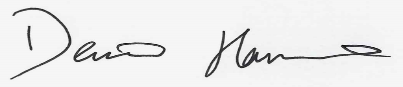 The Report of the External Review Panel contains no assurances, warranties or representations express or implied, regarding the aforesaid issues, or any other issues outside the Terms of Reference. While QQI has endeavoured to ensure that the information contained in the Report is correct, complete and up-to-date, any reliance placed on such information is strictly at the reader’s own risk, and in no event will QQI be liable for any loss or damage (including without limitation, indirect or consequential loss or damage) arising from, or in connection with, the use of the information contained in the Report of the External Evaluation Panel.Appendix 1: StaffProvider’s Name:National College of IrelandAddress:Mayor SquareIFSCDublin 1QA procedures agreed on:        2006QA procedures reviewed on:     2010Programme()s submitted for approval:Leading to the award of:Certificate in First Line ManagementCertificate in First Line ManagementDate submitted to QQI:Date of Evaluation:17 June 2016Date of Report:18 June 2016RoleNameArea of ExpertiseQQI Peer Review Reference ListingChairpersonMr Denis HarrisManagement, Retail, Marketing, PlacementExternal SpecialistProf Robert GalavanStrategy, ManagementExternal SpecialistMr Kevin McDonaghStrategy, HRIndustry/Employer PerspectiveMr David MurrayManagement, Accounting, RetailRapporteurMs Sinéad O’SullivanStaff NameRoleDr Deirdre BaneLecturer in FinanceMr Michael BaneLecturer in Marketing and BusinessMr Dave CormackProfessional Education & Training Project ManagerProf Aidan DalyAssociate FacultyDr Jason HealyAssociate FacultyProf Jimmy HillVice-President Academic Affairs & ResearchDr Louise MaguireProgramme Director & Lecturer in MarketingDr Philip McGovernLecturerDr Andrew O’ReganAssociate FacultyMs Eva PerezLecturerMr Vikas SahniAssociate FacultyDr Corina SheerinLecturer in FinanceProf Darach TurleyAssociate Faculty